Does Electricity Move Better through Thick Wires or Thin Ones? Print Collect It! Email Twitter 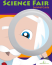 Science Fair Survival GuideJoin now and get it free!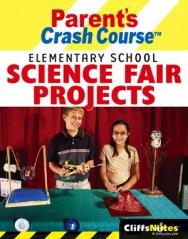 Buy this book »Very poorPoorGoodVery goodExcellentbased on 314 ratings Source: John Wiley & Sons, Inc. Topics Science Fair Project Ideas, Middle School, Fifth Grade, Elementary School, Electricity Talk It OverWhy do you plug lamps, washing machines, and other electrical appliances into wall sockets? Inside the cords of such devices are metal wires that electric current moves through. Can current move faster, better, or easier if the wires are thick or thin?GetPlastic straw2 D batteriesScissorsElectrical tapeA medium steel wool pad2 flashlight bulbsGoCut 2 pieces of straw the same length as the batteries. Tape them to the batteries, like this: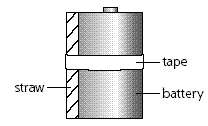 Pull a few strands from the steel wool pad. Roll them lengthwise between your hands (as you would modeling clay) to make a thin roll of wire. Repeat, but with more strands, to make a thicker wire. Thread the wires through the straws, leaving exposed ends, like this: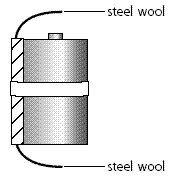 Tape one end of each wire to the flat end (negative terminal) of a battery, like this: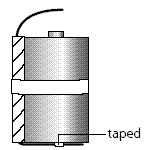 Twist the other end of each steel wire around a bulb and secure with tape. Don't let the tape cover the base of the bulb.Stand the 2 batteries side by side. Holding the bulbs by the glass part, touch the base of the bulb to the "bump" on the positive terminal of the battery, like this: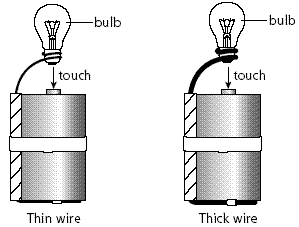 Which bulb glows brighter? Suggest a reason to explain what you see.As soon as you see a difference, pull the bulbs away from the battery terminals. Hold them too long and you'll burn out the bulb and run down the battery.Stay SafeHold the bulbs only by the glass part. Don't touch the base of the bulb or the steel wool. They get hot!Go EasyWhat materials allow electric current to move? What materials slow or stop it? Use the same setup as above, but with only one battery and bulb. Don't use steel wool. Instead, thread the materials you want to test through the straw and observe whether the bulb lights. You might try string, plastic wrap, copper wire, or a strip of aluminum foil.Go FarThe opposition of a material to the flow of an electrical current is called resistance. It is measured in ohms. The greater the resistance (the larger the number of ohms), the less current flows. To learn more about resistance and demonstrate its effects, you can use the "Go" procedure toTest electrical wires of different thicknesses (called gauge) for their resistanceCompare the resistances of wires made of different metalsExperiment to find out how temperature affects resistanceYou might also purchase an inexpensive electrical tester* and use it to measure resistance in electrical circuits you build.Show Your ResultsPut check marks in a data table like this for "Go Easy":For "Go," draw diagrams of your setups and observations. Write a few sentences telling what you saw and giving your explanation. Put your setups with your display so others can try the experiment for themselves.For "Go Far," make a bar graph showing how the variable you studied relates to resistance. For example, you might make a bar graph of the ohms of resistance you measured using different gauges of copper wire.*Tips and TricksDepleted batteries and burned out bulbs can prevent bulbs from lighting, but if you're working with new materials and getting no glow, something is probably loose somewhere. Check taped connections to make sure wires are firmly attached to battery and bulb.Material TestedIt LightsIt Doesn't Light